Early Years Foundation Stage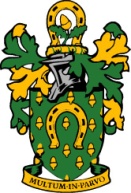 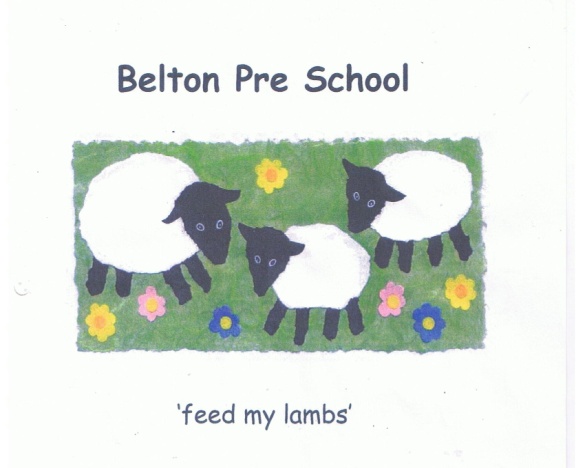 Lost Child PolicyThe procedure to be followed if a child is lost from the setting or during an outing whilst in the care of the Provision:All children should be registered in and out of the Provision. It is important to check regularly that the correct numbers of children are present, particularly during an outing.If it is established that a child is missing or lost, the following procedure will befollowed:If a child is lost from the provision we will ensure:The safety of the other children is maintainedThe immediate location including all rooms, cupboards and outside           play areas are searched and the child’s name is loudly calledThe child’s parents are contactedThe police are contactedIf a child is lost on an outing we will ensure:Prior to the visit we liaise with the establishment, with regard to their policy for lost children to establish if there is an identified meeting place etc.Ensure the safety of other children from the provision is maintained.Check immediate location, retrace route taken, calling the child by nameContact the child’s parentsThe police are contactedAny incident will be documented by the person in charge of the child at the time, and stored as a confidential document and accessed with authorisation from the Head teacher or Manager. After such an incident, a review and update of the risk assessment will take place and any necessary staff training delivered or changes made accordingly as to the outcomes.